Комитет социальной политики города Челябинска(Управление социальной защиты населения)Социальное обслуживание в городе Челябинске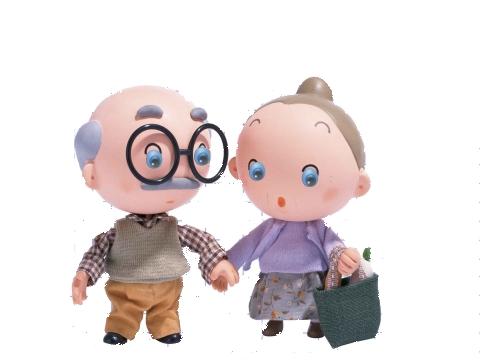 2015 год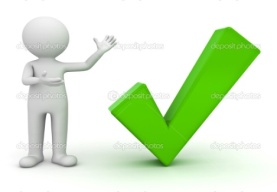 Алгоритм направления граждан на социальное обслуживание:Формы социального обслуживанияОснования для признания гражданина нуждающимся в социальном обслуживании:полная или частичная утрата способности либо возможности осуществлять самообслуживание, самостоятельно передвигаться, обеспечивать основные жизненные потребности в силу заболевания, травмы, возраста или наличия инвалидности;наличие в семье инвалида или инвалидов, в том числе ребенка-инвалида или детей-инвалидов, нуждающихся в постоянном постороннем уходе; наличие ребенка или детей (в том числе находящихся под опекой, попечительством), испытывающих трудности в социальной адаптации; отсутствие возможности обеспечения ухода (в том числе временного) за инвалидом, ребенком, детьми, а также отсутствие попечения над ними; наличие внутрисемейного конфликта, в том числе с лицами с наркотической или алкогольной зависимостью, лицами, имеющими пристрастие к азартным играм, лицами, страдающими психическими расстройствами, наличие насилия в семье; отсутствие определенного места жительства, в том числе у лица, не достигшего возраста двадцати трех лет и завершившего пребывание в организации для детей-сирот и детей, оставшихся без попечения родителей;отсутствие работы и средств к существованию.Законодательство о социальном обслуживании:- Федеральный закон от 2812.2013  
№ 442-ФЗ «Об организации социального обслуживания граждан в Российской Федерации»;- Закон Челябинской области от 
23.10.2014 № 36-ЗО «Об организации социального обслуживания граждан в Челябинской области»;- постановление Правительства Челябинской области от 31.10.2014 № 586-П «О порядке утверждения тарифов на социальные услуги на основании подушевых нормативов финансирования»;- постановление Правительства Челябинской области от 31.10.2014 № 582-П «Об утверждении норм питания получателей социальных услуг в организациях социального обслуживания, находящихся в ведении Челябинской области»;- постановление Правительства Челябинской области  от 31.10.2014 № 588-П «Об утверждении нормативов обеспечения получателей социальных услуг мягким инвентарем и площадью жилых помещений;- постановление Правительства Челябинской области от 31.10.2014  № 583-П «Об утверждении порядков предоставления социальных услуг поставщиками социальных услуг»;- приказ Министерства социальных отношений Челябинской области от 30.12.2014  № 710 «Об утверждении тарифов на социальные услуги для поставщиков социальных услуг, находящихся в ведении Челябинской области»